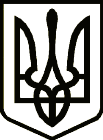 УкраїнаНОВГОРОД – СІВЕРСЬКА МІСЬКА РАДАЧЕРНІГІВСЬКОЇ ОБЛАСТІВиконавчий комітетРІШЕННЯ02 грудня 2022 року 		м. Новгород-Сіверський 				№ 281Про схвалення проєкту Програмиінформатизації діяльності Новгород-Сіверської міської ради Чернігівської області на 2023-2026 рокиЗ метою впровадження сучасних та перспективних інформаційних технологій у діяльність міської ради, полегшення доступу мешканців громади до управлінського процесу, керуючись статтями 27, 52, 59 Закону України "Про місцеве самоврядування в Україні", виконавчий комітет міської ради ВИРІШИВ:1. Схвалити проєкт Програми інформатизації діяльності Новгород-Сіверської міської ради Чернігівської області на 2023-2026 роки, що додається.2. Сектору роботи з громадськістю та з питань діяльності засобів масової інформації міської ради внести проєкт Програми інформатизації діяльності Новгород-Сіверської міської ради Чернігівської області на 2023-2026 роки на розгляд сесії міської ради.3. Контроль за виконанням рішення покласти на заступника міського голови Верченка П.В.Секретар міської ради							Ю. Лакоза